Feuille de suivi classe de    1ère STAV allemandWann ?A mettre dans votre dossier « all+nom+classe »sur votre ordiA faireA rendre par mailSur l’adresse Free(voir mode d’emploi)Facultatif mais conseillé 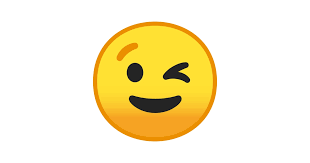 Connexion à la classe virtuelleSemaine 12(du 17 au 21 mars)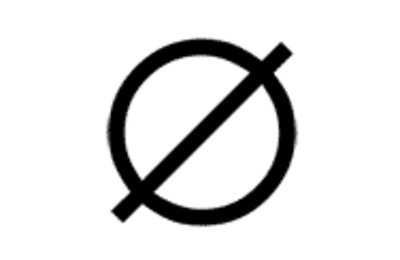 Lire attentivement le mode d’emploiFaire les jeux sur les animauxFaire les exercices Tiere in LaborsRemplir  mon glossaireCE : Exercices : Tiere in LaborsSe rendre dans la catégorie « sites utiles »s’entraîner (à vous de choisir)………………………………..Semaine 13(du 23 au 28 mars)CO spécial :  CO 1TD TierschutzRemplir la fiche de suiviFaire : Spécial : CO 1Faire le TD TierschutzRemplir son glossaire (dans le cahier)Se rendre dans la catégorie « sites utiles »s’entraîner (à vous de choisir)………………………………Le 26 marsSemaine 14Du 2 avril au 9 avrilCO spécial :  CO 2Remplir la fiche de suiviFaire : Spécial : CO 2S’inscrire à quizlet et faire la liste  TierschutzFaire la compréhension orale en français : TiereCO : Compréhension orale en français : TiereSe rendre dans la catégorie « sites utiles »s’entraîner (à vous de choisir)………………………………Le 2 avrilSemaine 15Du 9 au 17 avrilCO spécial :  3TD présent simpleRemplir la fiche de suiviFaire : Spécial : CO 3TD présent simpleSe rendre dans la catégorie « sites utiles »s’entraîner (à vous de choisir) +padlet………………………………Le 8 avrilSemaine 16Du 17 au 23 avrilCO spécial :  en vacancesRemplir la fiche de suiviRegardez la vidéo Tierpfleger et répondezaux questions lire les chapitres consacré à ce thème dans votre livre+ site compagnon.1 activité facultative mais conseillée (notez le nom)CO :TD TierpflegerSe rendre dans la catégorie « sites utiles »s’entraîner (à vous de choisir) + padlet………………………………VacancesSemaine 17Du 24au 30 avrilCO spécial :  en vacancesRemplir la fiche de suiviQuizlet : CoronavirusMail 100  mots : coronavirusEE : écrire un mail pour parler de sa journée de confinementSse rendre dans la catégorie « sites utiles »s’entraîner (à vous de choisir) + padlet………………………………vacancesSemaine 18Du 30 avril au 7 maiAttention pour7 mai avoir rendu tous les DMTD auxiliaires modauxRemplir votre fiche de suiviComplétez son coursauxiliaires modauxfaire le TD  A. modauxcréer votre Vokitravailler sur les DM en retard (au cas où)Le lien de votre avatar Voki (7 mai au plus tard)Envoyer les DM en retardSe rendre dans la catégorie « sites utiles »s’entraîner (à vous de choisir)…………………………… ???Séance du30 avrilSemaine 19Du 8 mai au Au 14 maiet pour le 12 mai être à jour dans votre dossier all+nom+classeRemplir votre fiche de suiviMettre à jour votre dossier Envoyer la feuille de suivi (avec OK) pour le 12 mai au plus tard.Se rendre dans la catégorie « sites utiles »s’entraîner (à vous de choisir)…………………………… ???Pas de viséo(temps pour mettre tout à jour)